ALLEGATO A (istanza di partecipazione COLLAUDATORE)Al Dirigente Scolastico Istituto Comprensivo Stefano D’Arrigo di Alì TermeDomanda di partecipazione alla selezione di Collaudatore PROGETTO PNRR SCUOLA 4.0Il/la sottoscritto/a 																	                                                                                                                     nato/a a																il		 codice fiscale |   |	|	|	|	|	|	|	|	|	|	|	|	|	|	|	|residente a	via				 recapito tel.		recapito cell.  	                                   indirizzo E-Mail  			indirizzo PEC 	in servizio presso	con la qualifica di  	CHIEDEDi partecipare alla selezione per l’attribuzione dell’incarico di ESPERTO COLLAUDATORErelativamente al progetto:A tal fine, consapevole della responsabilità penale e della decadenza da eventuali benefici acquisiti nel caso di dichiarazioni mendaci, dichiara sotto la propria responsabilità quanto segue:che i recapiti presso i quali si intendono ricevere le comunicazioni sono i seguenti: residenza:			 indirizzo posta elettronica ordinaria:  		 indirizzo posta elettronica certificata (PEC):  		                                                              numero di telefono:	,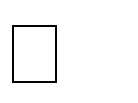 autorizzando espressamente l’Istituzione scolastica all’utilizzo dei suddetti mezzi per effettuare le comunicazioni;di essere informato/a che l’Istituzione scolastica non sarà responsabile per il caso di dispersione di comunicazioni dipendente da mancata o inesatta indicazione dei recapiti di cui al comma 1, oppure da mancata o tardiva comunicazione del cambiamento degli stessi;di aver preso visione del Decreto e dell’Avviso e di accettare tutte le condizioni ivi contenute;di aver preso visione dell’informativa relativa alla privacy presente nell’avviso;di prestare il proprio consenso, ai fini dell’espletamento della procedura in oggetto e del successivo conferimento dell’incarico, al trattamento dei propri dati personali ai sensi dell’art. 13 del Regolamento (UE) 2016/679 e del d.lgs. 30 giugno 2003, n. 196.Ai fini della partecipazione alla procedura in oggetto, il/la sottoscritto/aDICHIARA ALTRESÌdi possedere i requisiti di ammissione alla selezione in oggetto di cui all’Avviso e, nello specifico, di:avere la cittadinanza italiana o di uno degli Stati membri dell’Unione europea;avere il godimento dei diritti civili e politici;non essere stato escluso/a dall’elettorato politico attivo;possedere l’idoneità fisica allo svolgimento delle funzioni cui la presente procedura di selezione si riferisce;non aver riportato condanne penali e di non essere destinatario/a di provvedimenti che riguardano l’applicazione di misure di prevenzione, di decisioni civili e di provvedimenti amministrativi iscritti nel casellario giudiziale;non essere sottoposto/a a procedimenti penali [o se sì a quali]	;non essere stato/a destituito/a o dispensato/a dall’impiego presso una Pubblica Amministrazione;non essere stato/a dichiarato/a decaduto/a o licenziato/a da un impiego statale;non trovarsi in situazione di incompatibilità, ai sensi di quanto previsto dal d.lgs. n. 39/2013 e dall’art. 53, del d.lgs. n. 165/2001;a. ovvero, nel caso in cui sussistano situazioni di incompatibilità, che le stesse sono leseguenti: 	 	;non trovarsi in situazioni di conflitto di interessi, anche potenziale, ai sensi dell’art. 53, comma 14, del d.lgs. n. 165/2001, che possano interferire con l’esercizio dell’incarico;di aver preso visione delle condizioni previste dal bando;di impegnarsi a documentare puntualmente tutta l’attività svoltadi non essere in alcuna delle condizioni di incompatibilità con l’incarico previsti dalla norma vigenteSi allega alla presente curriculum vitae sottoscritto contenente una autodichiarazione di veridicità dei dati e delle informazioni contenute, ai sensi degli artt. 46 e 47 del D.P.R. 445/2000, nonché fotocopia del documento di identità in corso di validità.N.B.: La domanda priva degli allegati e non firmati non verrà presa in considerazioneData	firma 	Il/la sottoscritto/a, ai sensi della legge 196/03, autorizza l’Istituto Comprensivo Stefano D’Arrigo di Alì Terme al trattamento dei dati contenuti nella presente autocertificazione esclusivamente nell’ambito  e per i fini istituzionali della Pubblica AmministrazioneData	firma 	Titolo ProgettoIdentificativoCUPPNRR SCUOLA 4.0Codice progettoM4C1I3.2-2022-961-P-16590I44D22002810006